Tilläggsförslag till Kommunstyrelsens sammanträde 2022-11-21:KC2: Organisering av RelationsvåldsenhetenVänsterpartiet har varit positiva till den föreslagna förändringen att ansvaret för Relationsvåldsenheten flyttas från Arbetslivsnämnden till Individ- och familjeomsorgsnämnden. Samtidigt har vi tagit del av de farhågor som uttrycks i risk- och konsekvensanalys. Med anledning av detta, och vad som framförts om ansökningar om försörjningsstöd, föreslår Vänsterpartiet att den organisatoriska förändringen ska följas upp.Vänsterpartiet föreslår att Kommunstyrelsen beslutar:Att Kommunstyrelsen ska tillsammans med Arbetslivsnämnden och Individ- och familjeomsorgsnämnden följa upp de organisatoriska förändringarna av Relationsvåldsenhetens placering under T1 2024.För Vänsterpartiet i KommunstyrelsenStefan Lindborg och Anne Rapinoja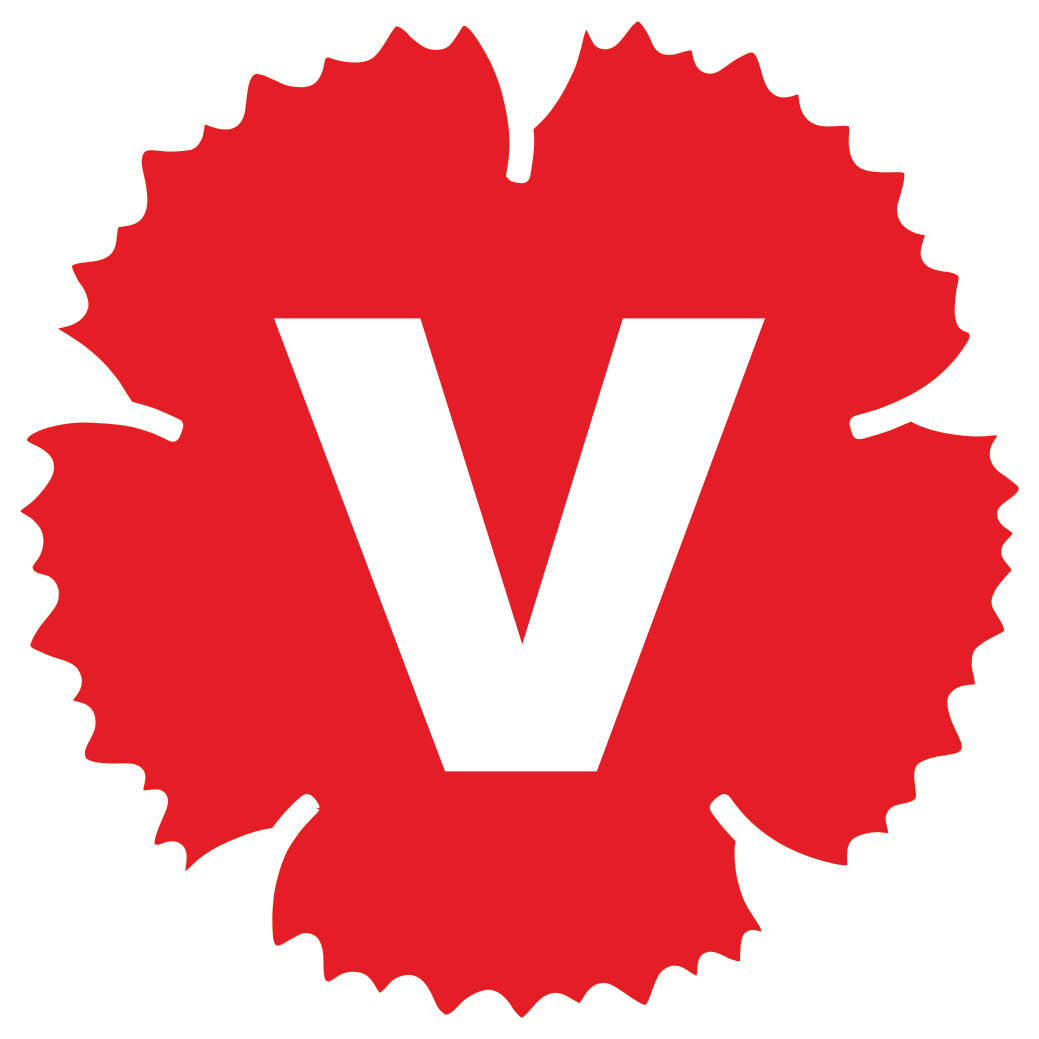 